Финансовый университет при Правительстве Российской Федерации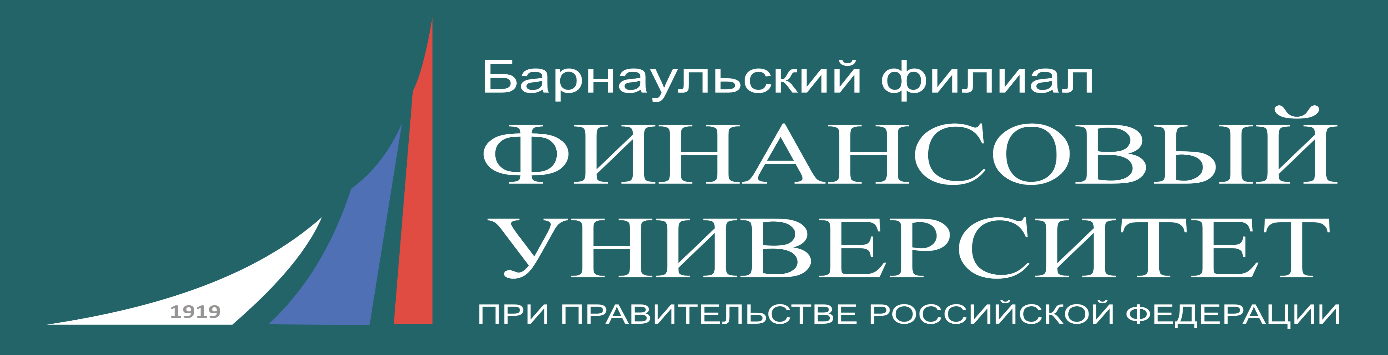 (Барнаульский филиал)Воронежский государственный лесотехнический университет им. Г.Ф. МорозоваАлтайский государственный аграрный университетАлтайский государственный университет(МИЭМИС)Алтайский государственный технический университет им. И.И. Ползунова(Институт экономики и управления)СибНИИЭСХ СФНЦА РАН(г. Новосибирск)ИНФОРМАЦИОННОЕ ПИСЬМОЭКОНОМИКА И УПРАВЛЕНИЕ В ХХI ВЕКЕ: ПРОБЛЕМЫ, ТЕНДЕНЦИИ, ПЕРСПЕКТИВЫ РАЗВИТИЯVII межрегиональная научно-практическая конференция студентов, магистрантов и молодых ученых, посвященная памяти канд. экон. наук, доцента Грибовой Ю.Н.23 ноября 2017 г.Основные направления работы конференции:Механизмы модернизации экономики и общества.Экономика, организация и управление предприятиями, отраслями, комплексами.Человеческие ресурсы и человеческий капитал в современных социально-экономических систем.Маркетинг, рекламное дело и PR.Экологическая безопасность и устойчивое развитие.Пленарное заседание состоится 23 ноября 2017 года в 14-00 в аудитории 616.К участию в конференции приглашаются аспиранты, магистранты и студенты вузов, ведущие научные исследования в области экономики, управления и смежных дисциплин.Конференция проводится в очной форме.Формат конференции предусматривает проведение пленарного заседания и работу секций по заявленным направлениям. Доклады, удостоенные призовых мест и отмеченные грамотами в различных номинациях, будут опубликованы. Для иногородних участников предоставляется общежитие, оплата за проживание счет отправляющей организации.Желающим принять участие в работе конференции необходимо в срок до 16 ноября 2017 г. выслать в оргкомитет по электронной почте анкету-заявку и тезисы доклада на адрес IASHipulina@fa.ru.Адрес оргкомитета: 656038, г. Барнаул, просп. Ленина, д. 54, Контактное лицо: Разгон Антон Викторович, заведующий кафедрой «ЭМиМ», тел. 8-913-232-55-88;Шипулина Ирина Александровна, доцент кафедры «ЭМиМ», тел. 56-92-82.E-mail: IASHipulina@fa.ruПрограммный комитет конференции:Фасенко Татьяна Евгеньевна, канд. экон. наук, доцент, зам. директора Барнаульского филиала Финуниверситета по научной работе;Безрукова Татьяна Львовна, заведующий кафедрой, профессор, д-р экон. наук Воронежской государственной лесотехнического университета им. Г.Ф. Морозова, почетный работник Высшего профессионального образования, Академик Российской Академии Естествознания РФ;Гриценко Галина Михайловна, д.э.н., профессор, научный сотрудник СибНИИЭСХ СФНЦА РАН (г. Новосибирск);Левичев Василий Емельянович, канд. экон. наук, доцент, декан Экономического факультета Алтайского государственного аграрного университета;Сычева Ирина Николаевна, д-р экон. наук, профессор, директор Института экономики и управления Алтайского государственного технического университета (по согласованию);Бочаров Сергей Николаевич, д-р экон. наук, заведующий кафедрой экономики предпринимательства и маркетинга Алтайского государственного университета.Оргкомитет конференции:Разгон Антон Викторович, канд. экон. наук, доцент, заведующий кафедрой «Экономика, менеджмент и маркетинг» Барнаульского филиала Финуниверситета – председатель оргкомитета; Мищенко Ирина Константиновна, канд. экон. наук, доцент, профессор кафедры «Экономика, менеджмент и маркетинг» Барнаульского филиала Финуниверситета – заместитель председателя оргкомитета; Ижболдин-Кронберг Анатолий Рудольфович, канд. экон. наук, доцент кафедры «Экономика, менеджмент и маркетинг» Барнаульского филиала Финуниверситета; Межина Марина Валерьевна, канд. экон. наук, доцент кафедры «Экономика, менеджмент и маркетинг» Барнаульского филиала Финуниверситета; Поволоцкая Ольга Артуровна, доцент кафедры «Экономика, менеджмент и маркетинг» Барнаульского филиала Финуниверситета; Шипулина Ирина Александровна, канд. экон. наук, доцент кафедры «Экономика, менеджмент и маркетинг» Барнаульского филиала Финуниверситета – секретарь оргкомитета.Форма анкеты заявки:ФИОНазвание учебного заведения, почтовый адрес с индексомНазвание и номер группыФИО научного руководителя, должность, ученая степень, званиеКонтактный (мобильный) телефонАдрес электронной почтыПредлагаемая тема докладаДата «____» _____________________ 2017 г.Требования к оформлению тезисов докладаМатериалы предоставляютсяВ электронном виде в текстовом редакторе MSWord. Объем материалов статьи (доклада), включая таблицы и иллюстрации, – не более 5 стр., формата А4.Название электронного файла должно содержать фамилию автора.Рисунки в форматах TIFF, JPEGв черно-белом варианте вставляются в текст в соответствии со ссылками на них.2) ЯзыкРусский, английский.3) Требования к оформлению материаловПоля:  – со всех сторон. Шрифт: размер (кегль) – 14; тип – Times New Roman. Межстрочный интервал одинарный. Выравнивание – по ширине строки. Название печатается прописными буквами, шрифт – жирный, выравнивание по центру. Ниже через двойной интервал строчными буквами – инициалы и фамилия автора(ов), инициалы и фамилия научного руководителя, название вуза.После отступа в 2 интервала следует текст через одинарный интервал, абзацный отступ – , выравнивание по ширине. Название и номера рисунков указываются под рисунками, названия и номера таблиц – над таблицами в соответствии с ГОСТ 7.1. - 2003. Таблицы, схемы, рисунки, формулы, графики не должны выходить за пределы указанных полей (шрифт в таблицах и на рисунках – не менее 11 пт). После текста возможно приведение списка литературы в порядке цитирования. Сноски на литературу оформляются сплошной нумерацией в квадратных скобках.4) Отчет о проверке в системе «Антиплагиат». Оригинальность текста должна составлять не менее 80%. Оргкомитет оставляет за собой право не допускать к участию материалы, не соответствующие изложенным требованиям, а также не прошедшие проверку в системе «Антиплагиат».